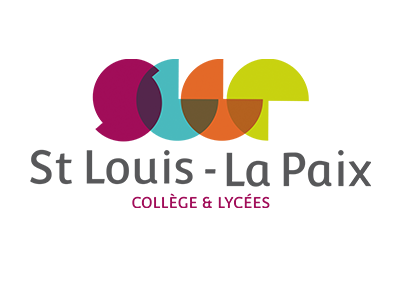 CHEF D’ETABLISSEMENT DU COLLEGE ST LOUISCHEF D’ETABLISSEMENT DU COLLEGE ST LOUISCHEF D’ETABLISSEMENT DU COLLEGE ST LOUISCHEF D’ETABLISSEMENT DU COLLEGE ST LOUISCHEF D’ETABLISSEMENT DU COLLEGE ST LOUISCHEF D’ETABLISSEMENT DU COLLEGE ST LOUISCHEF D’ETABLISSEMENT DU COLLEGE ST LOUISM. DECAUXM. DECAUXM. DECAUXM. DECAUXM. DECAUXM. DECAUXM. DECAUXComptableComptableAttaché de gestionSecrétaire de directionCPEResponsable de niveauAPSAPSMme BARDINETMme DAVIOUMme LE MEURMme BARDINETMme DAVIOUMme LE MEURM.BRIENTM.MEHATMme LEFEVRE(Conseillère Principale d’Education) Mme CAILLIBOTTE Mme AVRY - 6èmeM. SILVESTRE - 5ème et 4èmeM.ABAUTRET - 3ème(Adjointe Pastorale Scolaire) Mme SAMZUN(Adjointe Pastorale Scolaire) Mme SAMZUNAgents d’entretienAgents d’entretienAgent de serviceAgent de serviceAgent de serviceSurveillant(e)AVS-AESHDocumentalisteDocumentalisteM. LE GRAS DM. LE GALL M. LE FORMALM. LE GRAS DM. LE GALL M. LE FORMALMme BOUCHOLTZ Mme LAURIN Mme PERRON Mme RICHARD Mme BOUCHOLTZ Mme LAURIN Mme PERRON Mme RICHARD Mme BOUCHOLTZ Mme LAURIN Mme PERRON Mme RICHARD Mme BOURDON M. DAVID Mme LE GOFF (Assistante de Vie Scolaire)Mme GUILLEUVICM. LE QUELLEC Mme CERVELLA))ENSEIGNANTS DU COLLEGEENSEIGNANTS DU COLLEGEENSEIGNANTS DU COLLEGEENSEIGNANTS DU COLLEGEENSEIGNANTS DU COLLEGEdispositif ULISLanguesMatières LittérairesMatières ScientifiquesMatières des Arts et du CorpsMme BOURGEOISAnglaisMme JAFFRE Mme GERLING (Mme KERJOUAN)Mme RIEHLEspagnolMme GALAIS Mme LE ROUXAllemandMme ZANNER ChinoisMme CAI   Mme ZHENGFrançais - LatinMme LANDREIN Français Mme BEDOUET Mme CHAPELMme LANGLOIS Mme LE JEUNE Histoire - géographieEducation civiqueMme BOURDOIS Mme CHALME Mme GOUYETTEMme MOREAUM. DECAUXMathématiquesM.JAN M.LE PAVIC Mme PAVIC M.SILVESTRESciences physiquesMme LE CROMSVTMme YHUEL TechnologieM.GRAS M.LE PAVIC EPSM. ABAUTRETMme MARREC Mme VEITH Education MusicaleMme AVRY Arts PlastiquesMme KERNEUR Mme VESLINIntervenants extérieursAnglaisMme JAFFRE Mme GERLING (Mme KERJOUAN)Mme RIEHLEspagnolMme GALAIS Mme LE ROUXAllemandMme ZANNER ChinoisMme CAI   Mme ZHENGFrançais - LatinMme LANDREIN Français Mme BEDOUET Mme CHAPELMme LANGLOIS Mme LE JEUNE Histoire - géographieEducation civiqueMme BOURDOIS Mme CHALME Mme GOUYETTEMme MOREAUM. DECAUXMathématiquesM.JAN M.LE PAVIC Mme PAVIC M.SILVESTRESciences physiquesMme LE CROMSVTMme YHUEL TechnologieM.GRAS M.LE PAVIC EPSM. ABAUTRETMme MARREC Mme VEITH Education MusicaleMme AVRY Arts PlastiquesMme KERNEUR Mme VESLINAccompagnateursPère Jean-Marie SURELFrère Jean-Jacques MARIEDispositif relais OCEANPhilipe MOREAUMédecin ScolaireDr. LE RATPsychologue scolaireAlice BURELAnglaisMme JAFFRE Mme GERLING (Mme KERJOUAN)Mme RIEHLEspagnolMme GALAIS Mme LE ROUXAllemandMme ZANNER ChinoisMme CAI   Mme ZHENGFrançais - LatinMme LANDREIN Français Mme BEDOUET Mme CHAPELMme LANGLOIS Mme LE JEUNE Histoire - géographieEducation civiqueMme BOURDOIS Mme CHALME Mme GOUYETTEMme MOREAUM. DECAUXMathématiquesM.JAN M.LE PAVIC Mme PAVIC M.SILVESTRESciences physiquesMme LE CROMSVTMme YHUEL TechnologieM.GRAS M.LE PAVIC EPSM. ABAUTRETMme MARREC Mme VEITH Education MusicaleMme AVRY Arts PlastiquesMme KERNEUR Mme VESLIN